Baccalauréat ProfessionnelMaintenance des Systèmes de Production Connectés DOSSIER TECHNIQUE ET RESSOURCESPALETTICÉpreuve E2 - PREPARATION D’UNE INTERVENTION 
PRESENTATION GENERALE DU SYSTEMELe Paletticc se situe en fin de chaîne de production et de conditionnement pour empiler des cartons sur une palette de livraison. Les cartons sont disposés par rangées de 2.	Le synoptique représenté sur la figure 1 schématise le processus de mise en palette des cartons et recense les différents sous-ensembles fonctionnels constituant le système.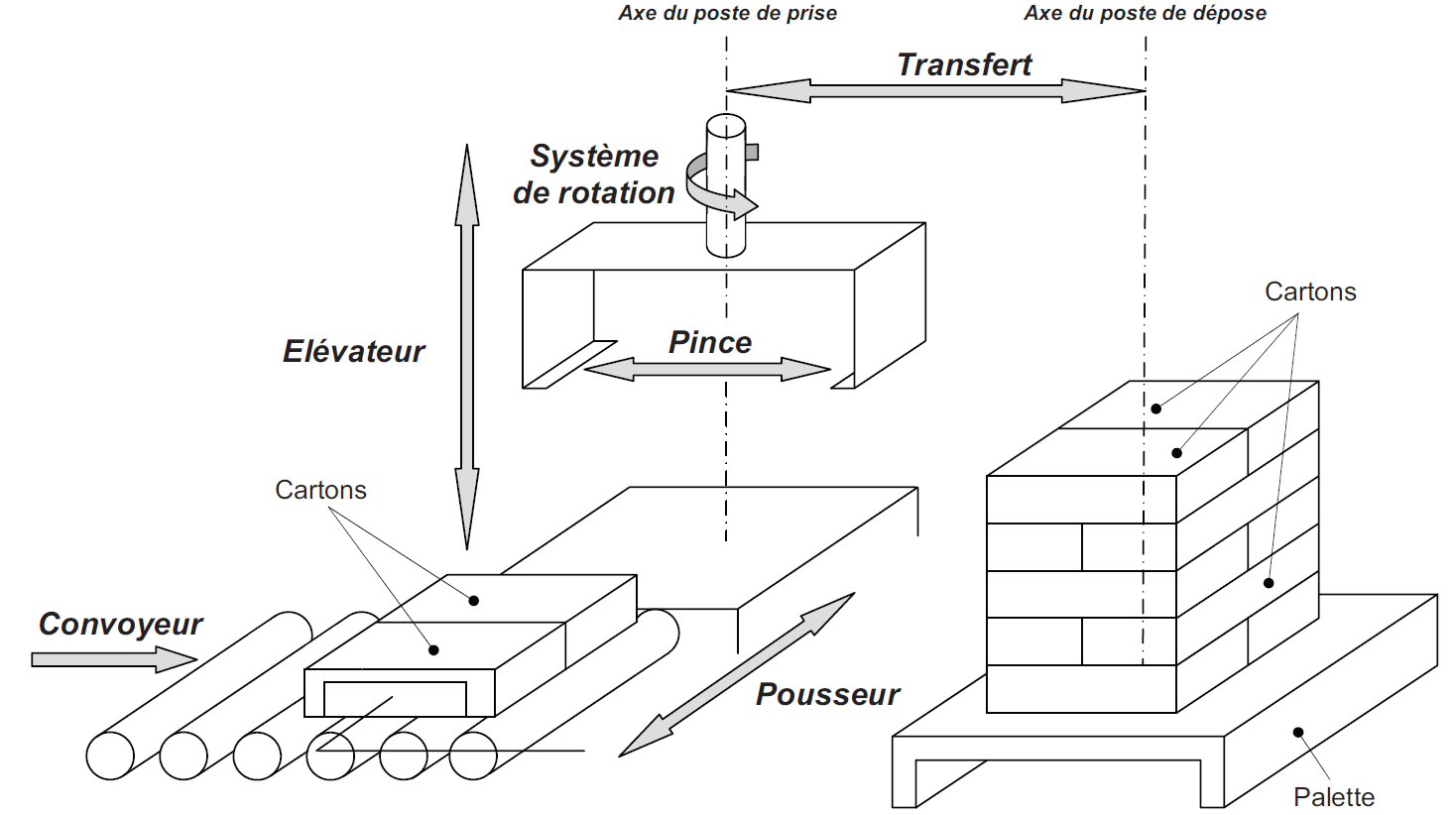 Caractéristiques fonctionnelles et techniques :Dimensions des cartons :	500/250 mm (hauteur paramétrable de 130 à ).Masse des cartons :	comprise entre  et .Nombre de rangés :	paramétrable de 1 à 5.Cartons par rangées :	2.Cadence :			3 cartons/min.Modes de marche :		Manuel - Pas à pas - Automatique. Energies utilisées :		Electrique (380 V triphasé) et pneumatique (6 bars).Automate :			TSX 17-20 + module d’extension E/S.ANALYSE FONCTIONNELLEFonction globale – Niveau A-0 :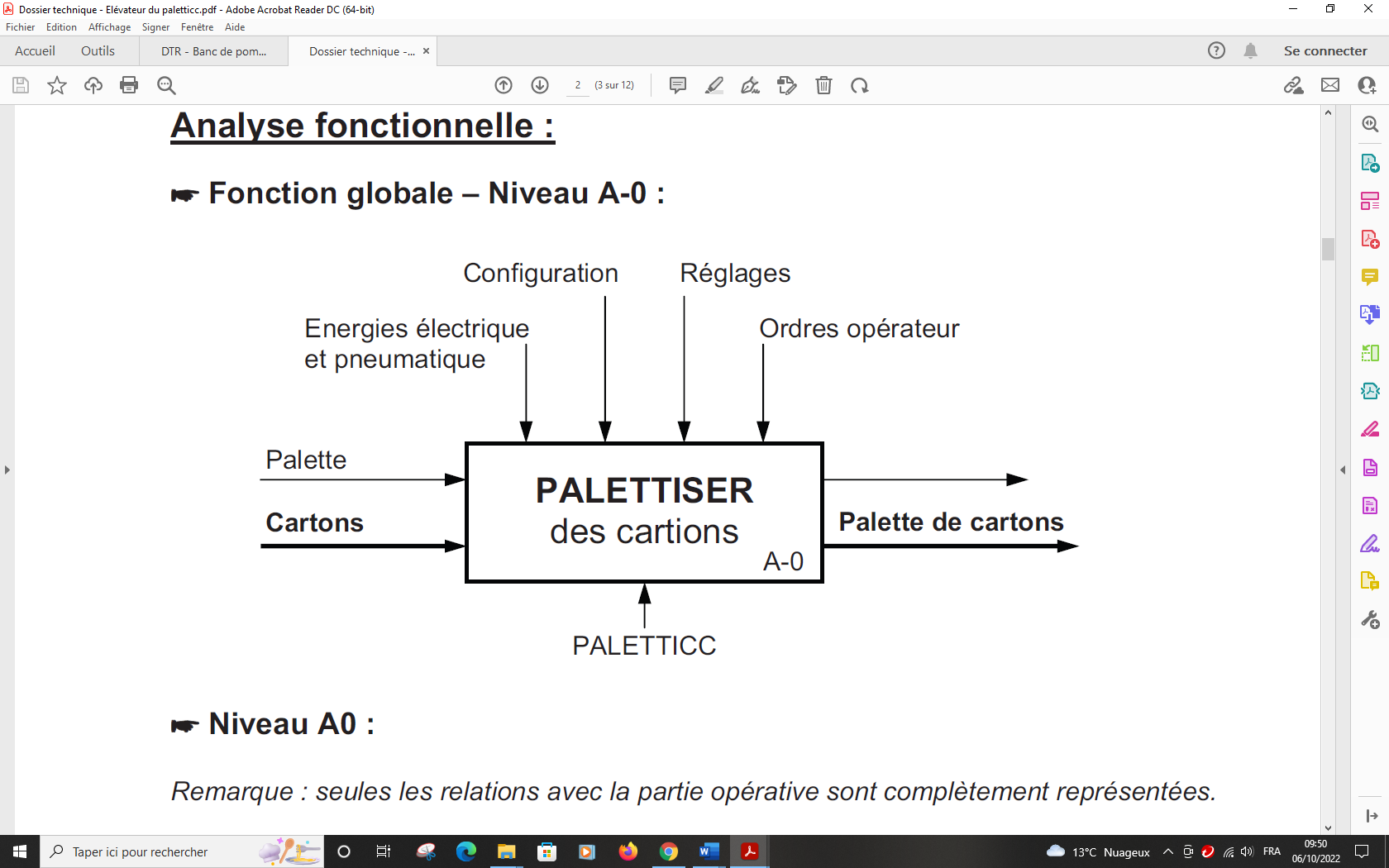 Niveau A0 : Remarque : seules les relations avec la partie opérative sont complètement représentées.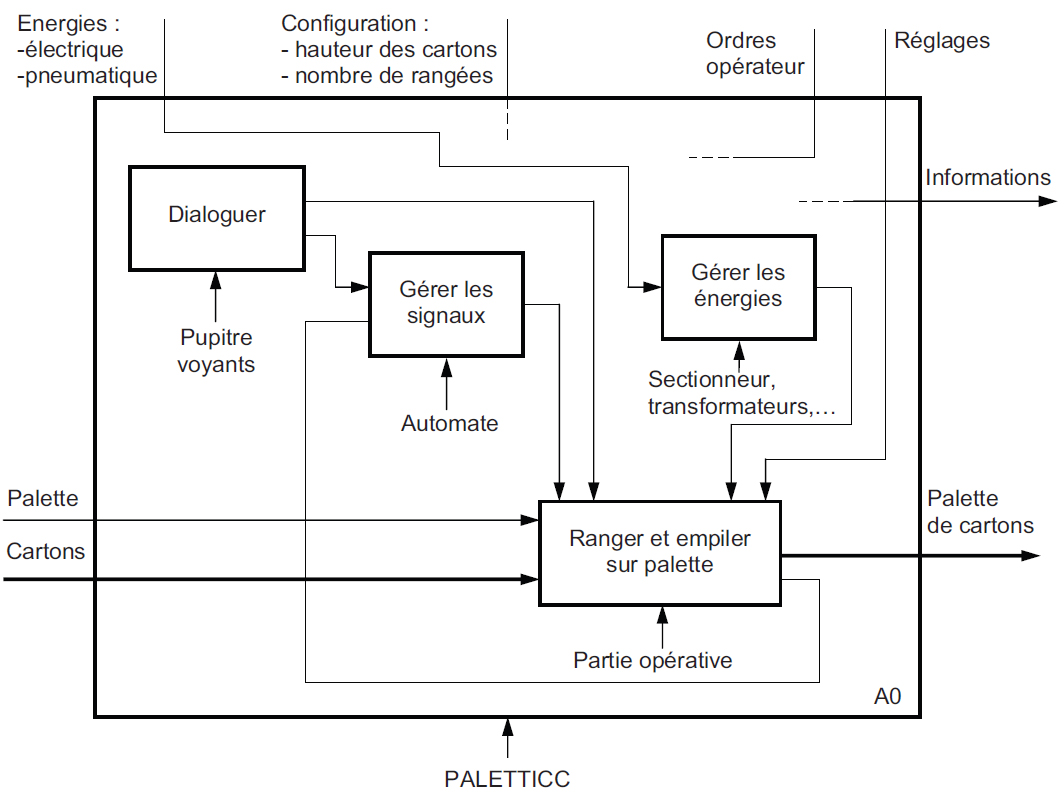 Diagramme FAST :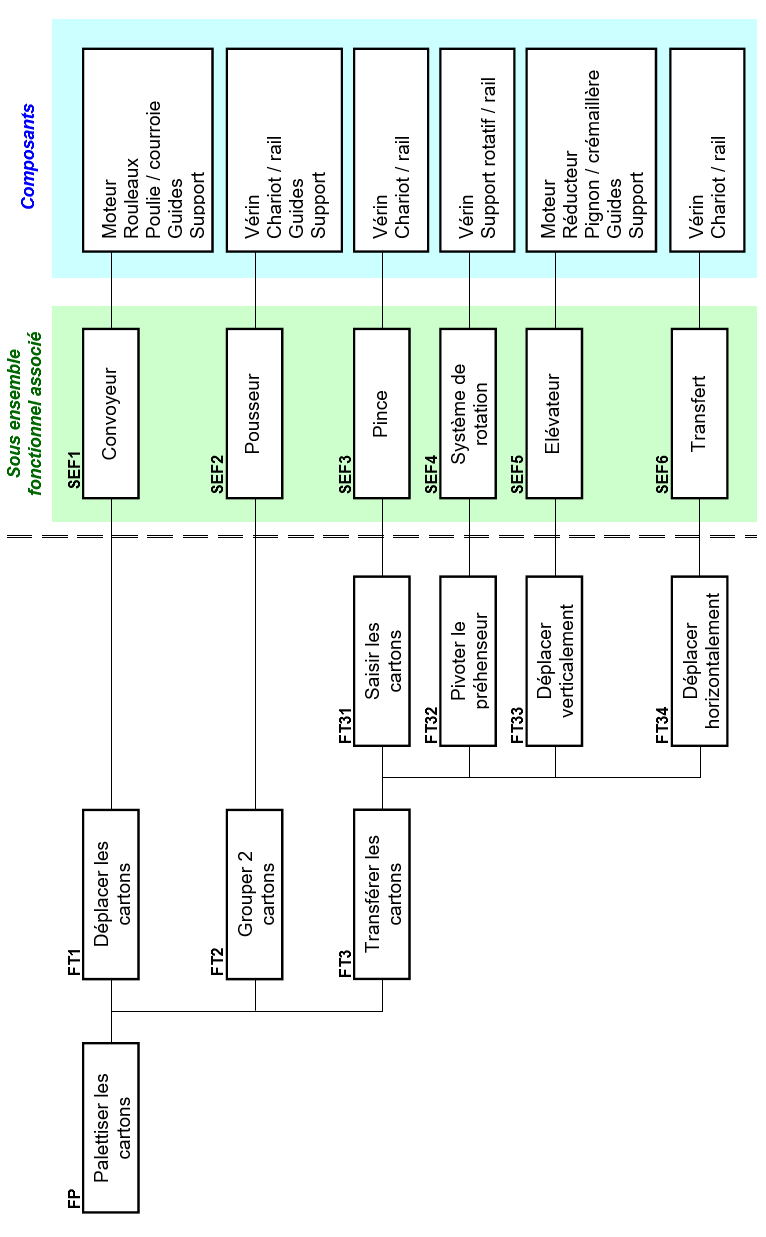 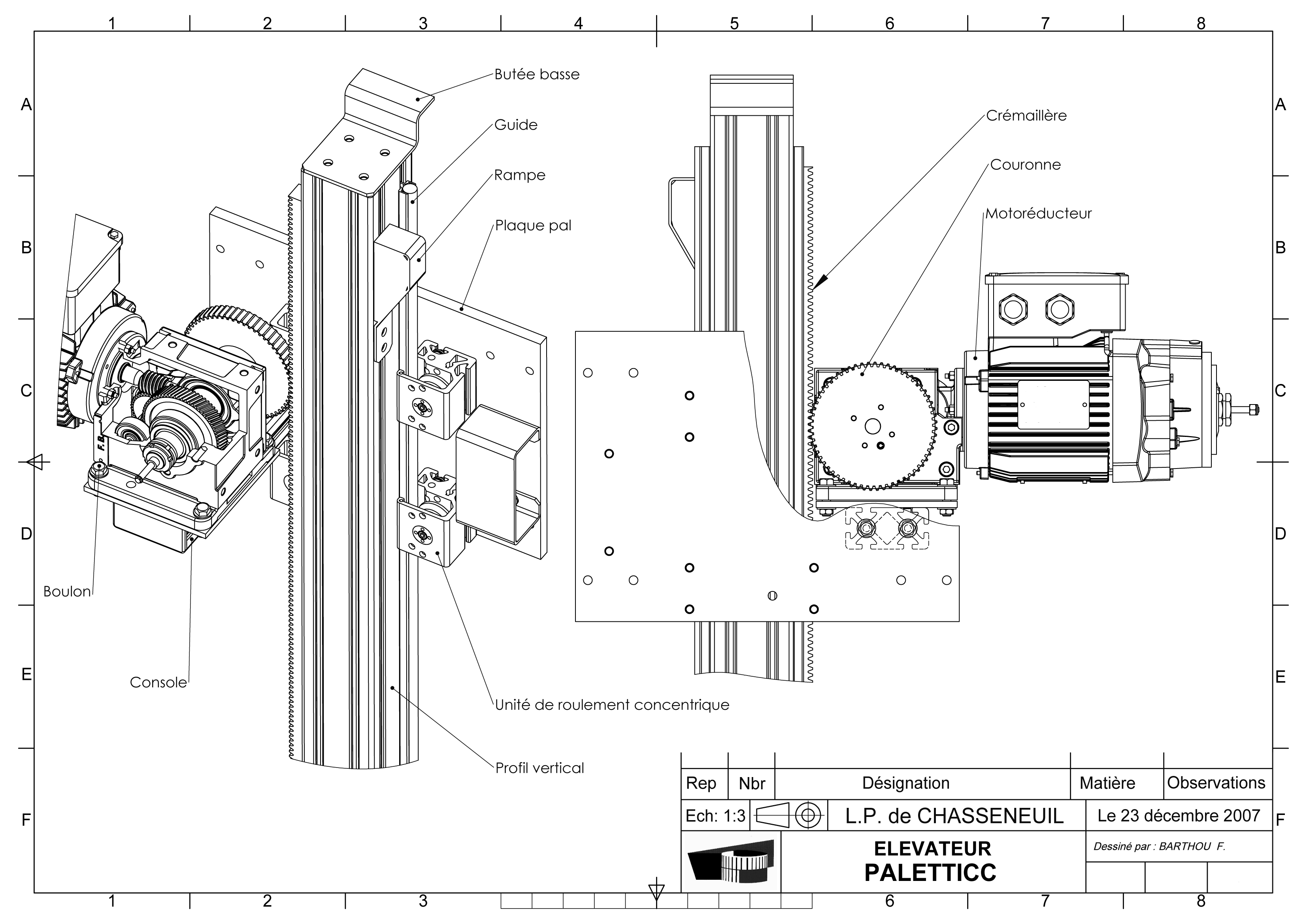 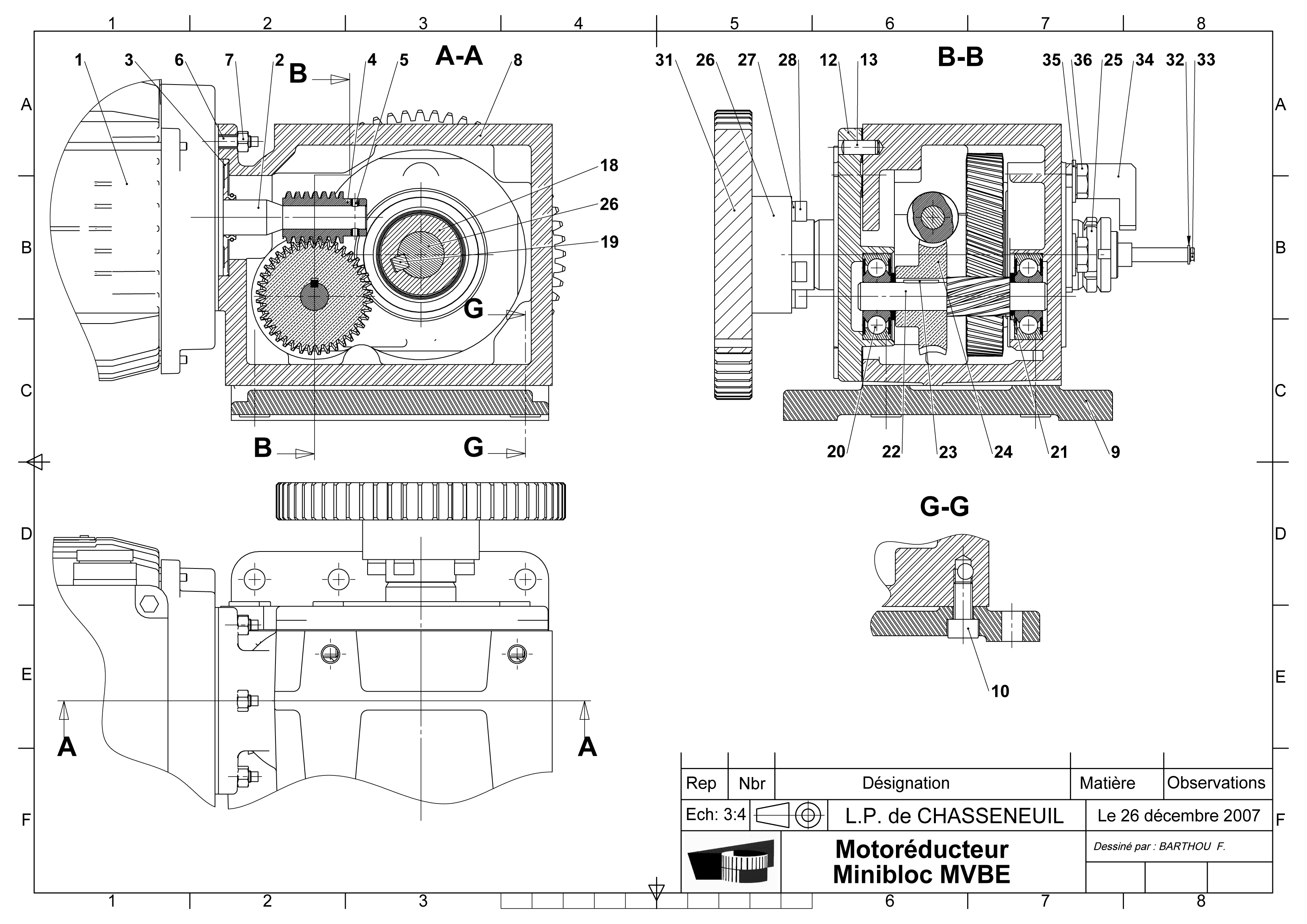 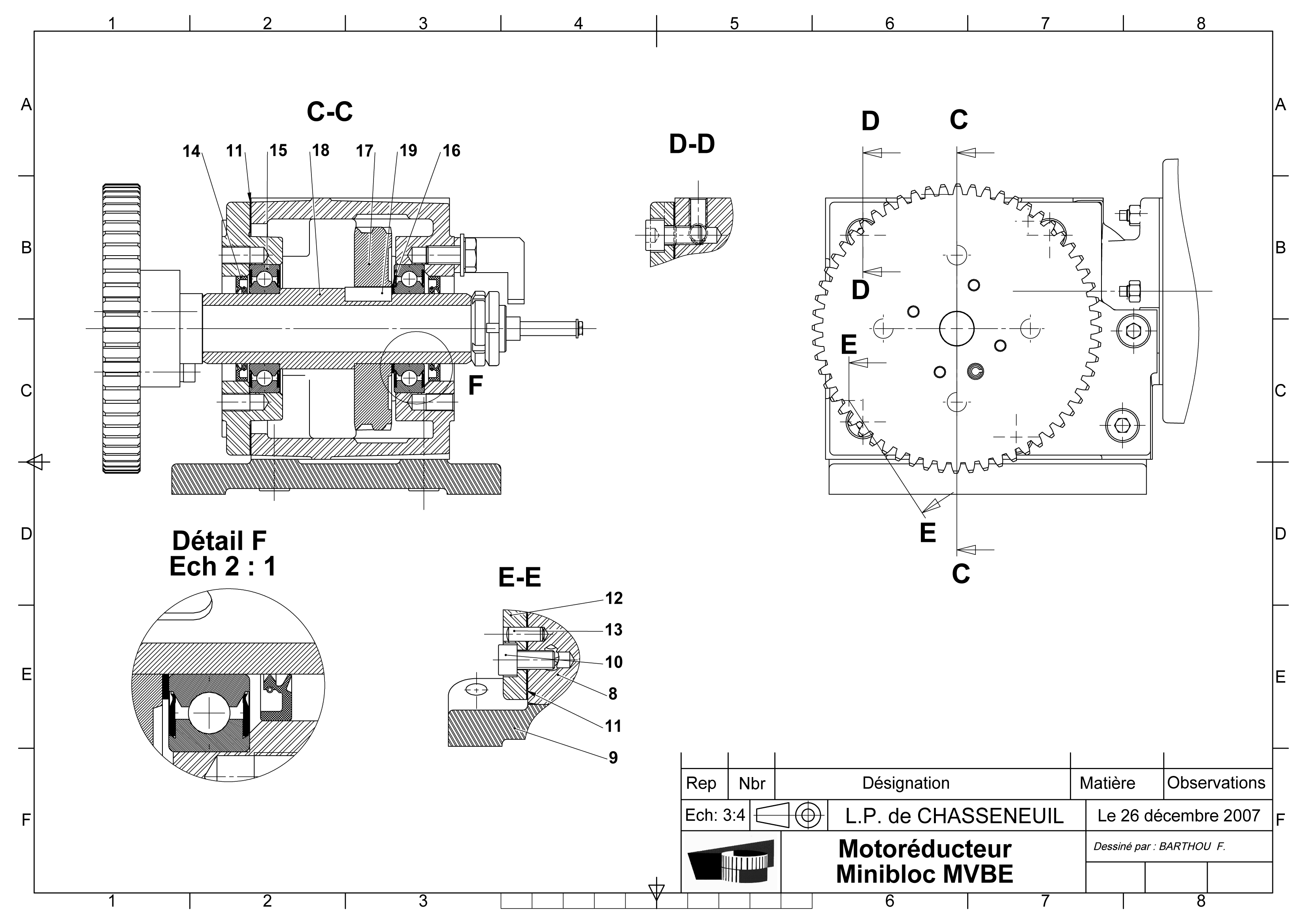 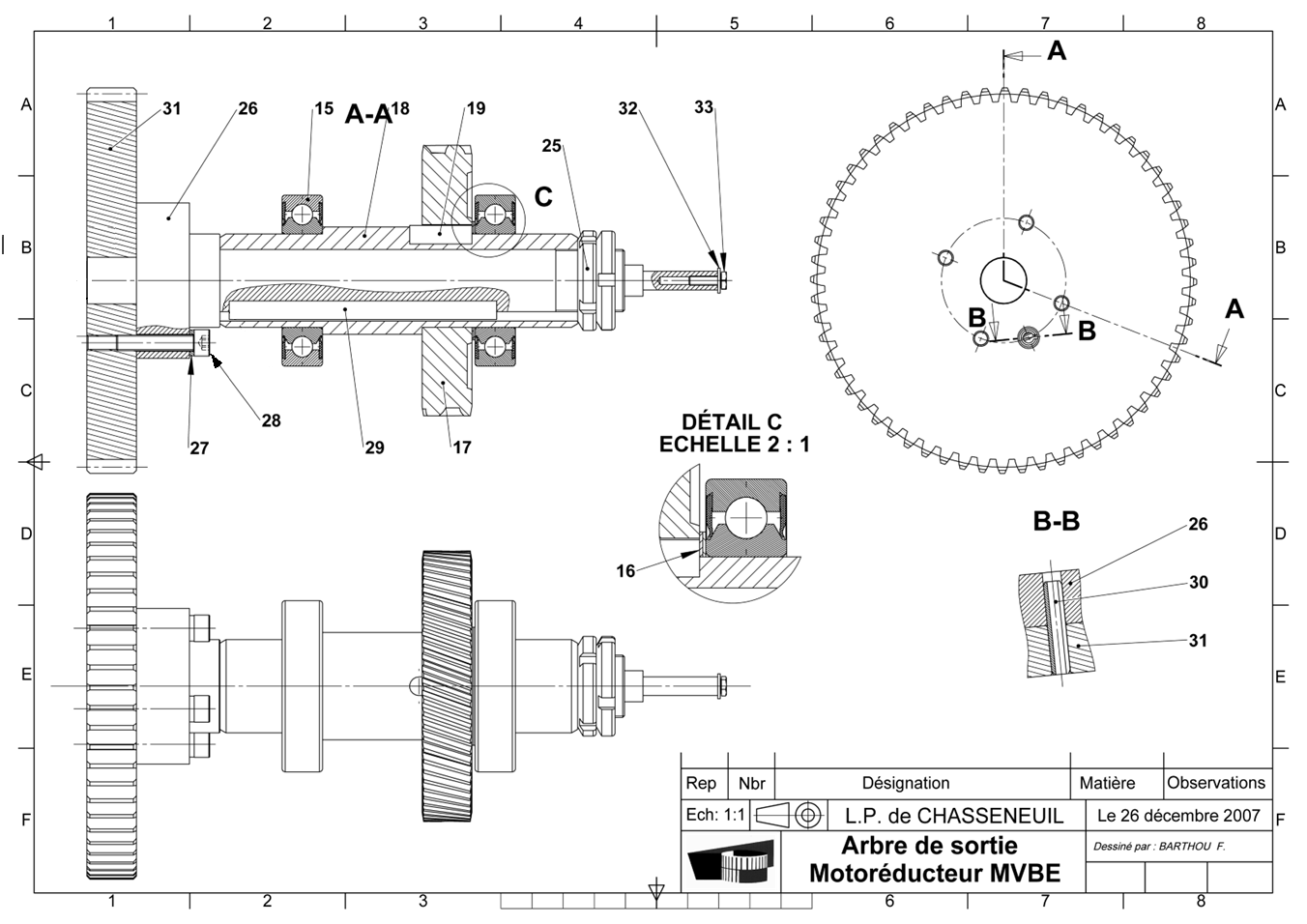 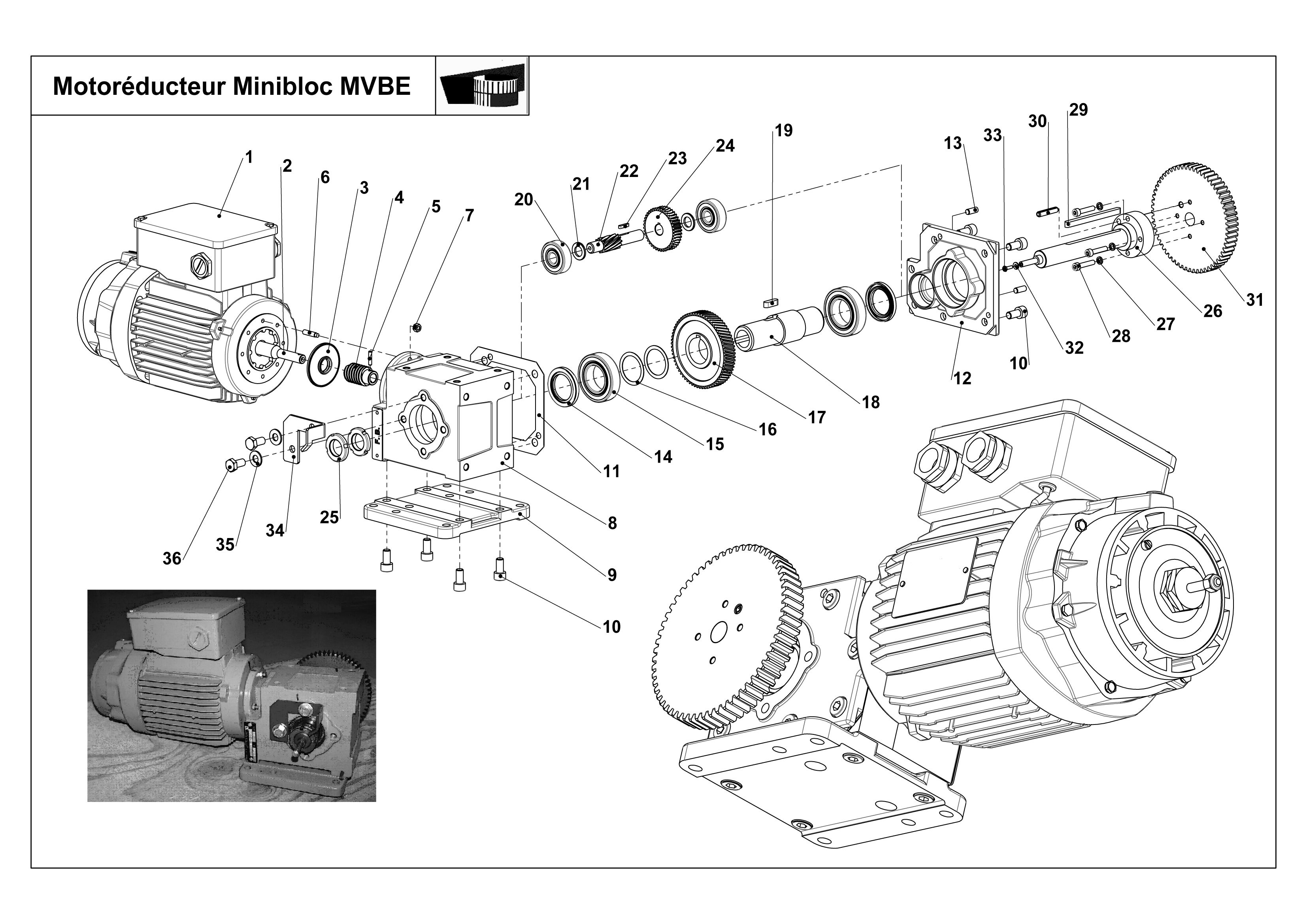 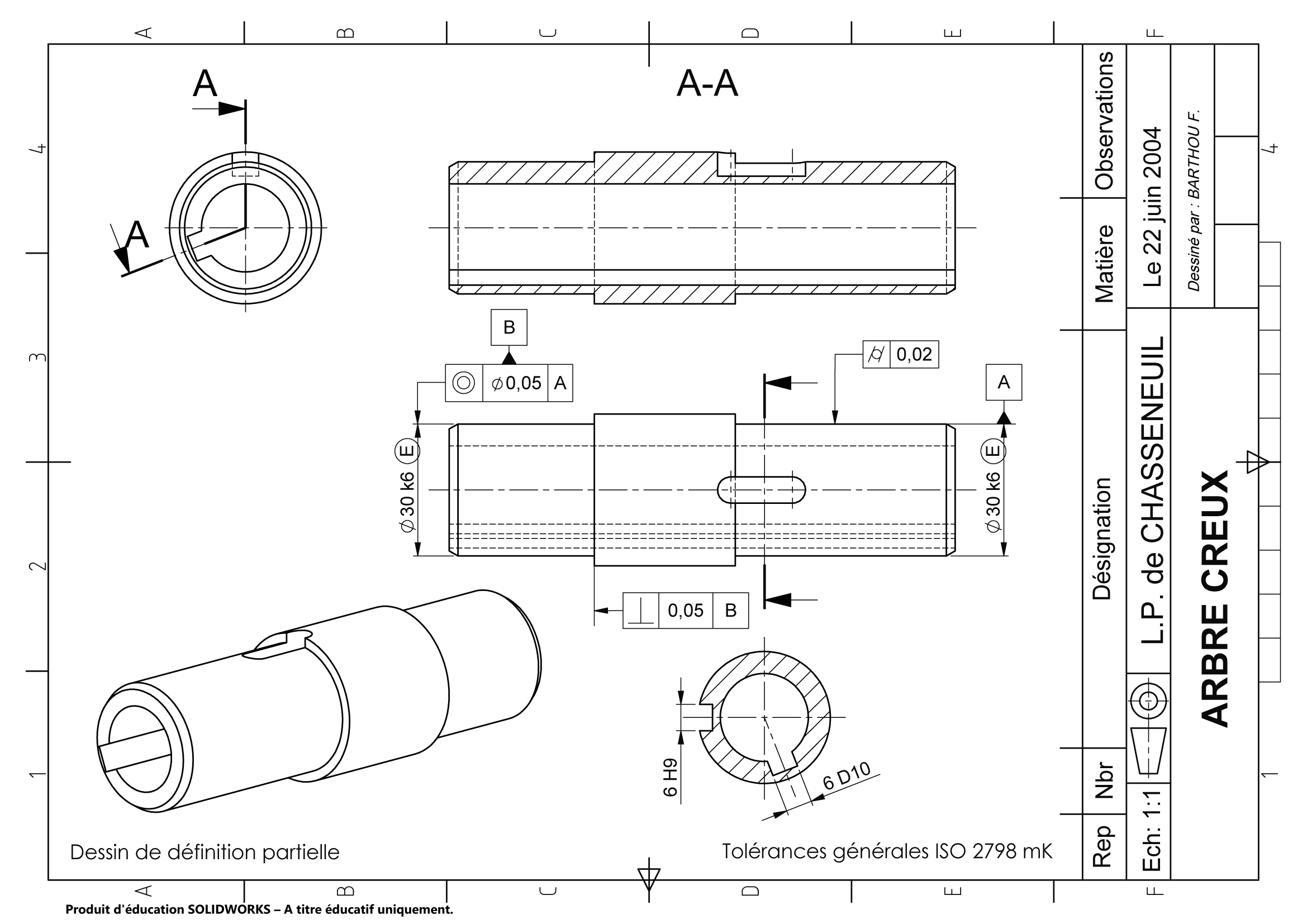 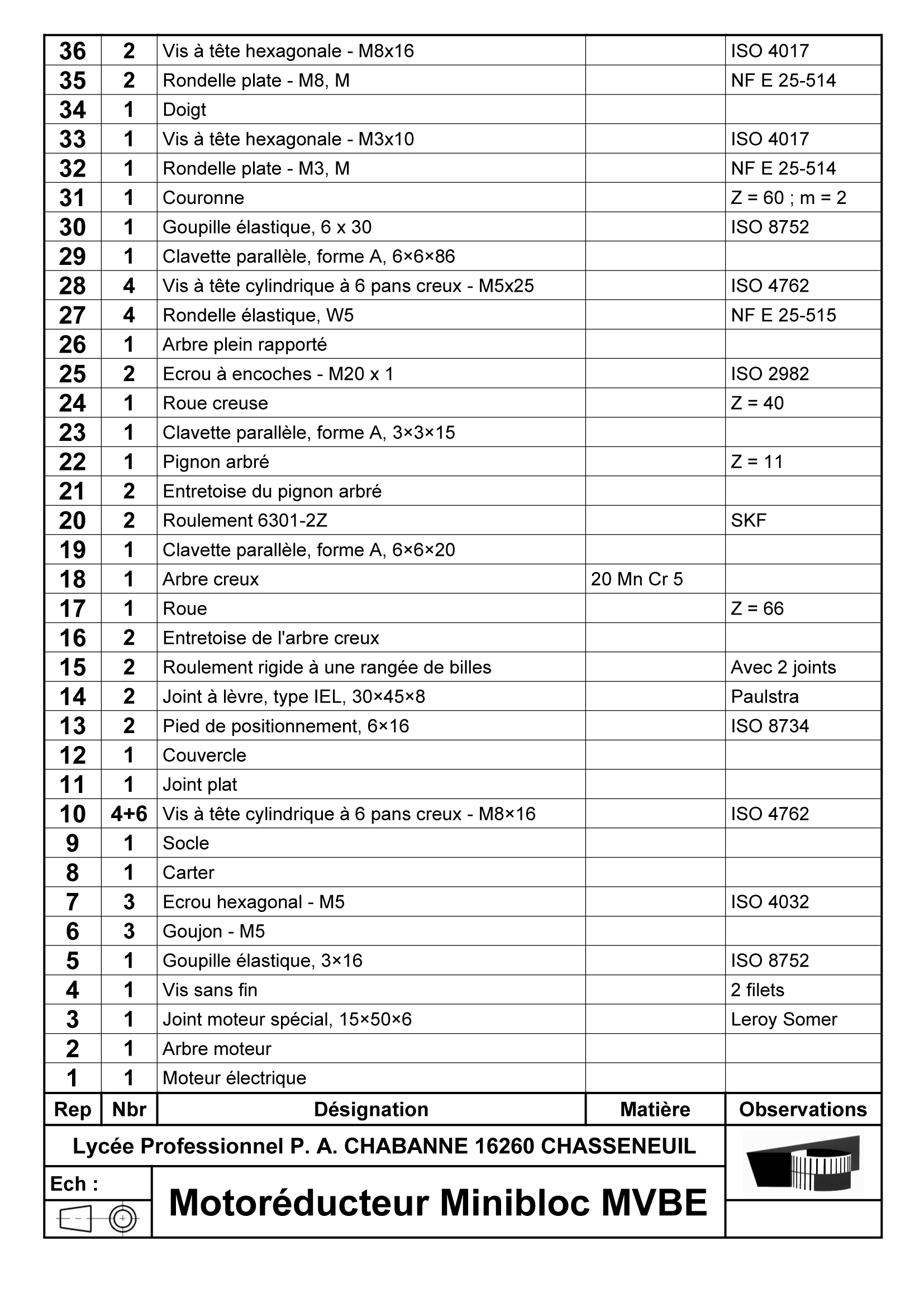 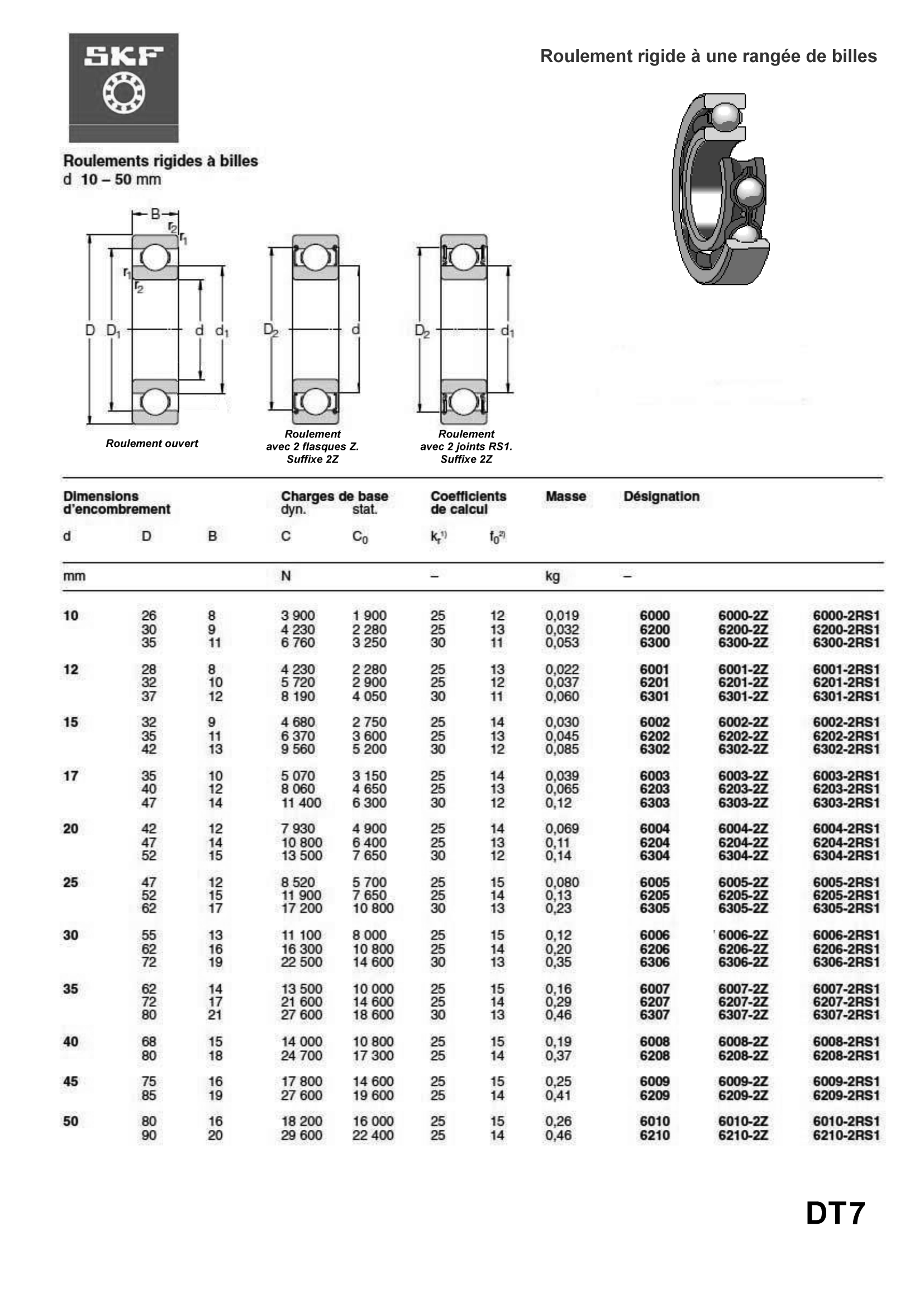 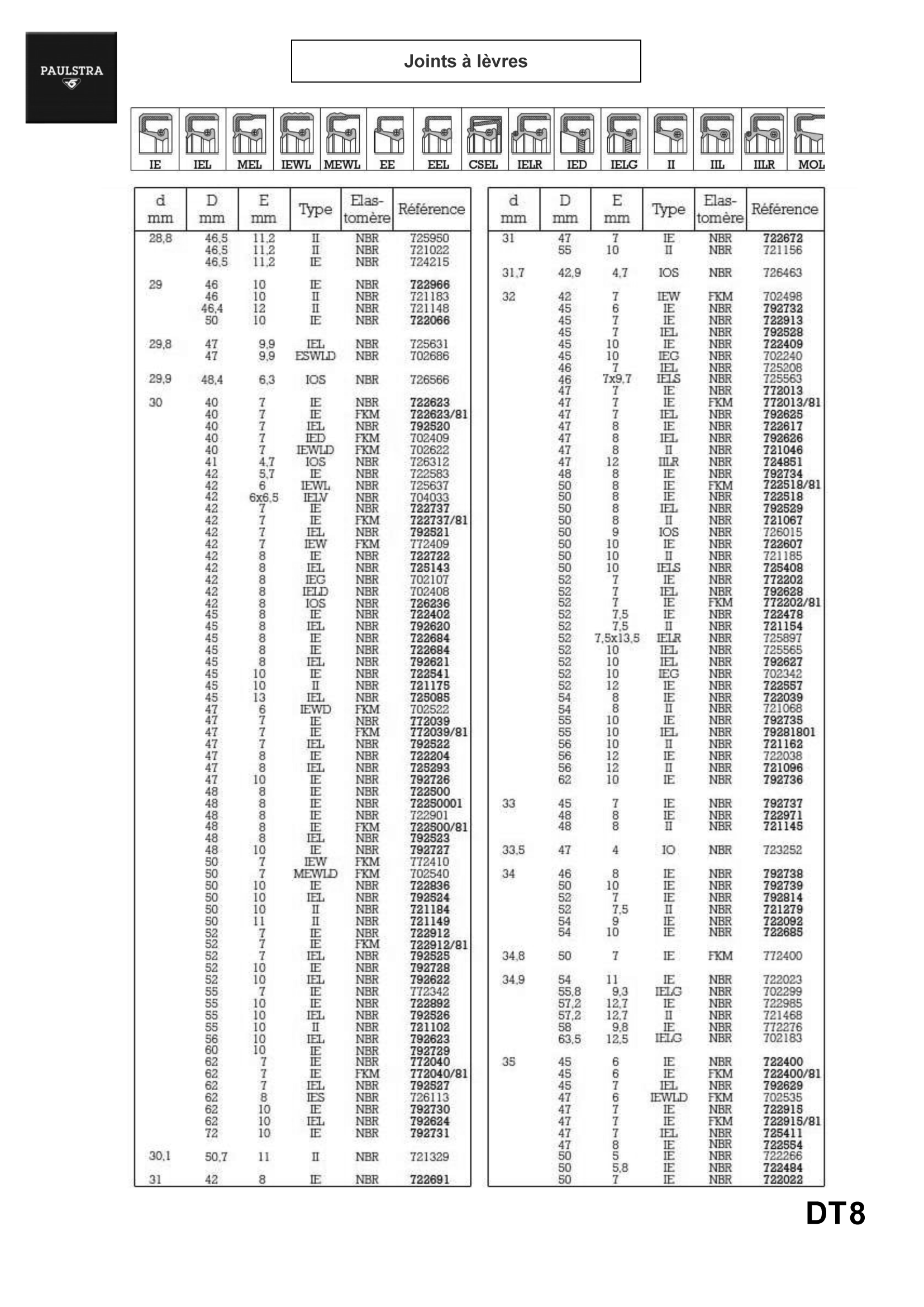 Demande d’intervention extraite de la GMAO de l’entreprise :Extrait des stocks (GMAO) :Boutons du pupitre opérateur :Listing des tâches à réaliser :DésignationRéférenceQuantitéDésignationRéférenceStockRoulement à bille61802-2RS16Roulement à bille6204-2RSH2Roulement à bille6301-2Z4Roulement à bille6005-2Z3Roulement à bille6006-2RS12Roulement à bille6006-2RZ5Joint 7926097Joint7263804Joint7926203Repère tâcheActionDurée en minAntécédentABalisage de la zone d’intervention10GBConsignation électrique / pneumatique10HCSécurisation mécanique20DDDécâblage du moteur électrique10BEDépose du motoréducteur du PALETTICC15CFDémontage du moteur et du réducteur pour changement des roulements et joints.40PGSortie des pièces de rechange10DébutHMise à l’arret du système5IIMise en position de l’élévateur devant la porte d’acces.5AJChangement des roulements, joints et contrôle de l’axe.30FKGraissage du réducteur.10JLDéconsignation du système15MMInstallation du nouveau motoréducteur sur le PALETTICC et recâblage.40ENRemise en route du système.5LORangement du poste de travail et évacuation des déchets.15KPRangement du balisage et lancement de la production10N